§607.  Notice of incapacity; filing of claimSections 301 to 307 with reference to giving notice, making claims and filing petitions apply to cases under this chapter, except that, in cases under this chapter, the date of incapacity defined in section 606 is equal to the date of injury in sections 301 to 307, and the notice under section 301 must include the employee's name and address, the nature of the occupational disease, the date of incapacity, the name of the employer in whose employment the employee was last injuriously exposed for a period of 60 days to the hazards of the disease and the date when employment with that employer ceased. After compensation payments for an occupational disease have been legally discontinued, claim for further compensation for that occupational disease not due to further exposure to an occupational hazard tending to cause that disease are barred if not made within one year after the last previous payment.  [PL 1991, c. 885, Pt. A, §8 (NEW); PL 1991, c. 885, Pt. A, §§9-11 (AFF).]SECTION HISTORYPL 1991, c. 885, §A8 (NEW). PL 1991, c. 885, §§A9-11 (AFF). The State of Maine claims a copyright in its codified statutes. If you intend to republish this material, we require that you include the following disclaimer in your publication:All copyrights and other rights to statutory text are reserved by the State of Maine. The text included in this publication reflects changes made through the First Regular and First Special Session of the 131st Maine Legislature and is current through November 1. 2023
                    . The text is subject to change without notice. It is a version that has not been officially certified by the Secretary of State. Refer to the Maine Revised Statutes Annotated and supplements for certified text.
                The Office of the Revisor of Statutes also requests that you send us one copy of any statutory publication you may produce. Our goal is not to restrict publishing activity, but to keep track of who is publishing what, to identify any needless duplication and to preserve the State's copyright rights.PLEASE NOTE: The Revisor's Office cannot perform research for or provide legal advice or interpretation of Maine law to the public. If you need legal assistance, please contact a qualified attorney.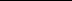 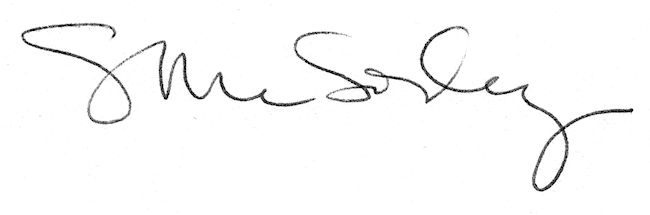 